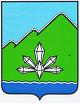 ФИНАНСОВОЕ УПРАВЛЕНИЕАДМИНИСТРАЦИИ ДАЛЬНЕГОРСКОГО ГОРОДСКОГО ОКРУГАПРИМОРСКОГО КРАЯПРИКАЗО внесении изменений в приказ финансового управления администрации Дальнегорского городского округа Приморского края от 31.10.2019 № 36/ос «Об утверждении Перечня кодов подвидов по видам доходов, главными администраторами которых являются органы местного самоуправления Дальнегорского городского округа»В соответствии со статьей 21 Бюджетного кодекса Российской Федерации, руководствуясь Порядком формирования и применения кодов бюджетной классификации Российской Федерации, их структуре и принципах назначения, утверждённым приказом Минфина России от 06.06.2019 № 85н (с учетом изменений и дополнений),ПРИКАЗЫВАЮ:Внести в Перечень кодов подвидов по видам доходов, главными администраторами которых являются органы местного самоуправления Дальнегорского городского округа, утвержденный приказом финансового управления администрации Дальнегорского городского округа Приморского края от 31.10.2019 № 36/ос «Об утверждении Перечня кодов подвидов по видам доходов, главными администраторами которых являются органы местного самоуправления Дальнегорского городского округа» (с изменениями и дополнениями, внесенными приказами финансового управления администрации Дальнегорского городского округа Приморского края от 17.01.2020 № 3/ос, от 27.02.2020 № 25/ос) (далее – Перечень), следующие изменения:исключить следующие коды подвидов:Бюджетному отделу (Пинской Г.П.) довести настоящий приказ до сведения главных администраторов (администраторов) доходов бюджета Дальнегорского городского округа.Разместить настоящий приказ на официальном Интернет-сайте Дальнегорского городского округа.Настоящий приказ вступает в силу с даты его подписания.Контроль за исполнением настоящего приказа оставляю за собой.Начальникфинансового управления		      __________________		       Ю.В. Столярова Визы согласования:Начальник бюджетного отдела       __________________                         Г.П. ПинскаяНачальник отдела учета и отчетности ____________                     Т.В. Поломошнова08.06.2020        г. Дальнегорск№36/ос1 11 05012 04 Доходы, получаемые в виде арендной платы за земельные участки, государственная собственность на которые не разграничена и которые расположены в границах городских округов, а также средства от продажи права на заключение договоров аренды указанных земельных участков 2000 120пени и проценты по соответствующему платежу1 11 05024 04 Доходы, получаемые в виде арендной платы, а также средства от продажи права на заключение договоров аренды за земли, находящиеся в собственности городских округов (за исключением земельных участков муниципальных бюджетных и автономных учреждений)  2000 120пени и проценты по соответствующему платежу1 11 05034 04 Доходы от сдачи в аренду имущества, находящегося в оперативном управлении органов управления городских округов и созданных ими учреждений (за исключением имущества муниципальных бюджетных и автономных учреждений)  2000 120пени и проценты по соответствующему платежу1 11 05074 04 Доходы от сдачи в аренду имущества, составляющего казну городских округов (за исключением земельных участков)  2000 120пени и проценты по соответствующему платежу1 11 09044 04 Прочие поступления от использования имущества, находящегося в собственности городских округов (за исключением имущества муниципальных бюджетных и автономных учреждений, а также имущества муниципальных унитарных предприятий, в том числе казенных) 2002 120плата за предоставление муниципального рекламного места -  пени и проценты по соответствующему платежу1 11 09044 04 Прочие поступления от использования имущества, находящегося в собственности городских округов (за исключением имущества муниципальных бюджетных и автономных учреждений, а также имущества муниципальных унитарных предприятий, в том числе казенных) 2003 120плата за наём жилья -  пени и проценты по соответствующему платежу1 11 09044 04 Прочие поступления от использования имущества, находящегося в собственности городских округов (за исключением имущества муниципальных бюджетных и автономных учреждений, а также имущества муниципальных унитарных предприятий, в том числе казенных) 2010 120иные поступления -  пени и проценты по соответствующему платежу1 14 02043 04 Доходы от реализации иного имущества, находящегося в собственности городских округов (за исключением имущества муниципальных бюджетных и автономных учреждений, а также имущества муниципальных унитарных предприятий, в том числе казенных), в части реализации основных средств по указанному имуществу  2000 410пени и проценты по соответствующему платежу1 14 06012 04 Доходы от продажи земельных участков, государственная собственность на которые не разграничена и которые расположены в границах городских округов  2000 430пени и проценты по соответствующему платежу1 14 06024 04Доходы от продажи земельных участков, находящихся в собственности городских округов (за исключением земельных участков муниципальных бюджетных и автономных учреждений)2000 430пени и проценты по соответствующему платежу1 14 06312 04 Плата за увеличение площади земельных участков, находящихся в частной собственности, в результате перераспределения таких земельных участков и земель (или) земельных участков, государственная собственность на которые не разграничена и которые расположены в границах городских округов 2000 430пени и проценты по соответствующему платежу